Муниципальное бюджетное дошкольное образовательное учреждение детский сад комбинированного вида  №4Паспортспортивной площадки МБДОУ д/с-к/в №4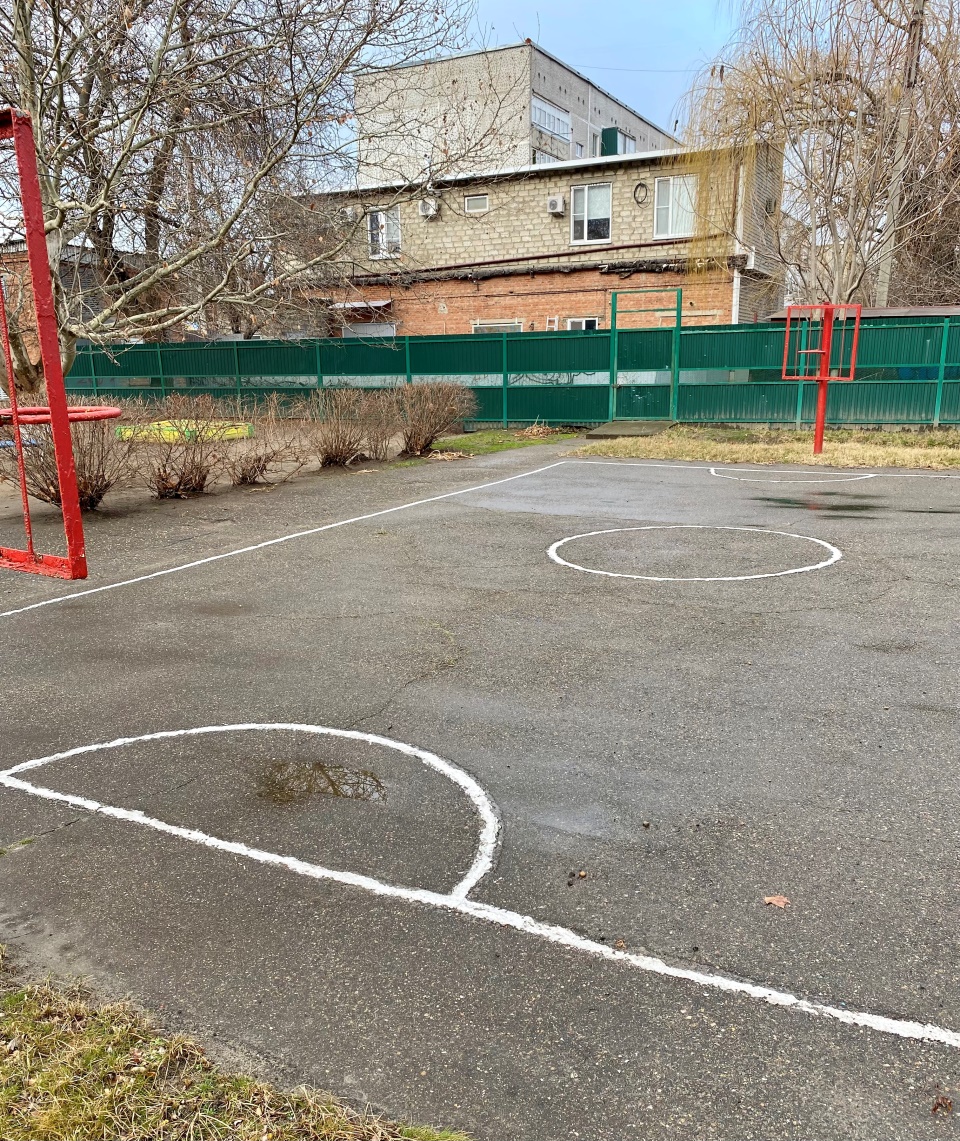 г. КропоткинПолное наименование организации, в ведении которой находится спортивное сооружение:Муниципальное бюджетное дошкольное образовательное учреждение детский сад комбинированного вида №4Адрес: город Кропоткин, ул. Желябова, 58Год ввода в эксплуатацию: 1969 годТехническая характеристика комплексной открытой спортивной площадки:соответствует гигиеническим нормам и требованиям безопасности.Площадь спортивной площадки: S- 71,5 кв.м.Цель: Сохранение, укрепление здоровья детей (эмоционального, физического, психического)Задачи:  Повышение адаптационных возможностей организма с помощью различных форм работы и закаливания.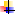   Формирование положительного эмоционального настроя.  Создание условий для самостоятельной двигательной активности детей.   Совершенствование физических функций детского организма.  Развитие культуры движения.  Формирование потребности в физических упражнениях, гигиенических процедурах, здоровом образе жизни.Функциональное использование:Открытая спортивная площадка используется для реализации основной общеобразовательной программы ДОУ. Использование открытой спортивной площадки ведется в период времени, с доступными согласно нормам САНПИНа температурными показателями воздуха и благоприятным метеорологическим фактором для занятий.Для осуществления образовательной деятельности используются следующие мероприятия:ООД;спортивные досуги и развлечения, коррекционно-оздоровительная работа;динамические часы.                         Техническая характеристика спортивной площадки:соответствует гигиеническим нормам и требованиям безопасности.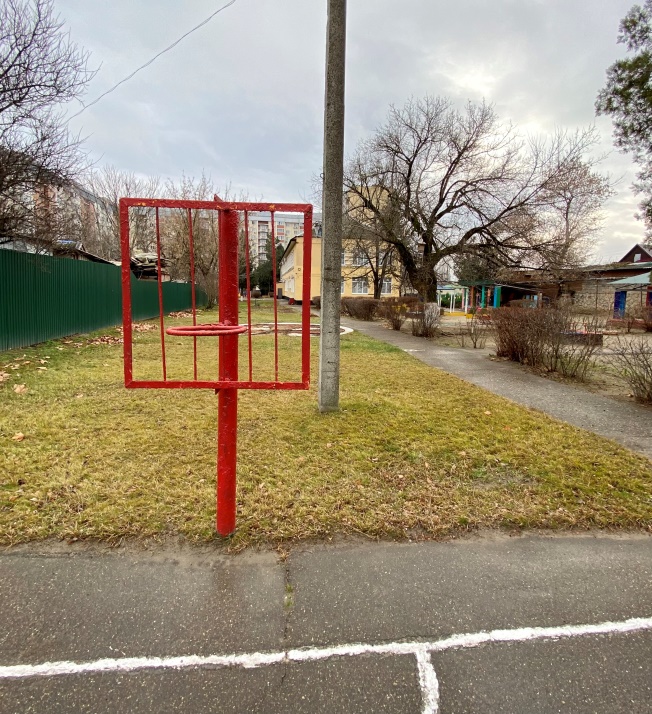 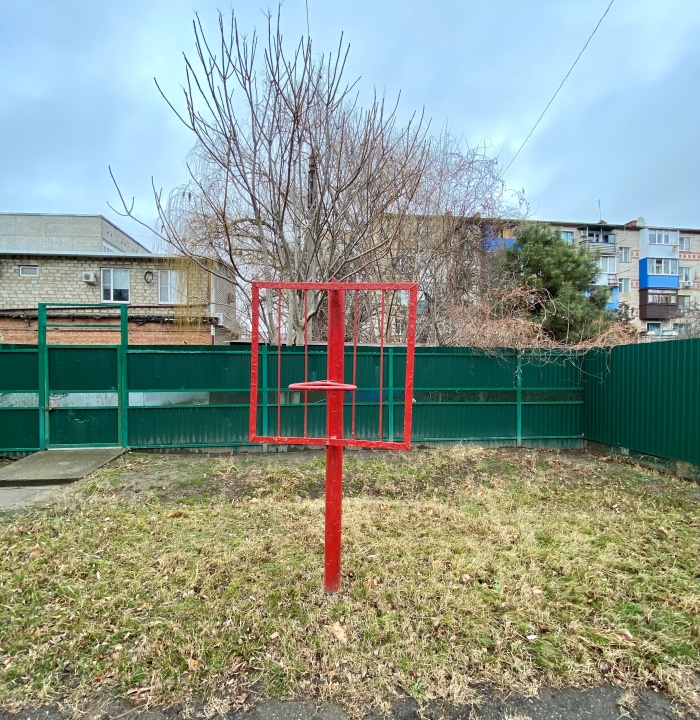 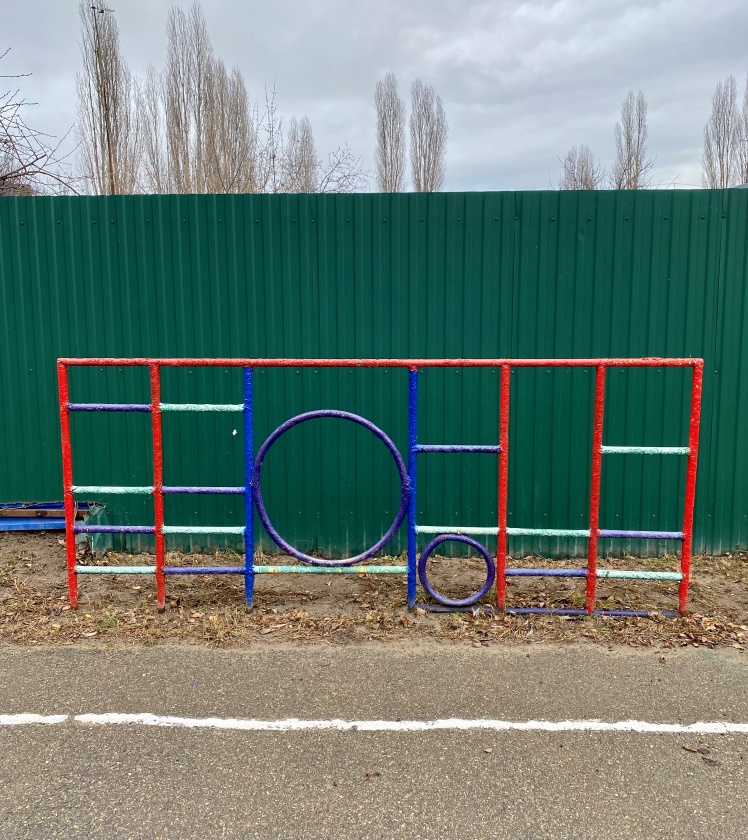   Спортивное оборудование гимнастическая стенка – для отрабатывания основных видов движения: лазания, перелезания, подлезанияТребования к оборудованию и санитарному содержанию участка детского сада для проведения прогулок.           Оборудование	и	санитарное	содержание	участка	должно	соответствовать требованиям СанПиН .        Зона игровой территории включает в себя: групповые площадки –индивидуальные для каждой группы и общую физкультурную площадку (зона с оборудованием для подвижных игр, зона с гимнастическим оборудованием).       Уборка участка проводится дворником ежедневно: утром за 1 час до прихода детей и по мере загрязнения территории.Организация двигательной активности.В двигательную деятельность детей на прогулке следует включать:-подвижные игры и физические упражнения на утренней прогулке: в младшей группе–6-10 мин, в средней группе –10-15 мин, в старшей и подготовительной группах –20- 25 мин. На вечерней прогулке: в младшей и в средней группах –10-15 мин, в старшей и подготовительной группах–12-15 мин. Подвижные игры можно дополнять или заменять, спортивными упражнениями или в старшем дошкольном возрасте спортивными играми, играми с элементами соревнований. К спортивным упражнениям относятся: катание на санках, катание на велосипедах, самокатах. К спортивным играм относятся: городки, баскетбол, пионербол, бадминтон, настольный теннис, футбол,;-организацию самостоятельной двигательной активности. Характер и продолжительность зависят от индивидуальных потребностей и интересов детей, развивающей среды;-индивидуальные задания (в соответствие с календарным планированием).Правила эксплуатации площадки и оборудования Основные положенияНастоящее Правила разработаны в соответствии с:Федеральным законом от 06.10.2003г. № 131 – ФЗ «Об общих принципах организации местного самоуправления в Российской Федерации»;Федеральным законом от 29.12.04г. № 188 – ФЗ «Жилищный кодекс Российской Федерации»;Постановлением государственного комитета Российской Федерации по строительству и жилищно – коммунальному комплексу от 27.09.2003г. № 170 «Об утверждении правил и норм технической эксплуатации жилищного фонда»;ГОСТ Р 52169 - 2003 Оборудование детских игровых площадок. Безопасность конструкции и методы испытаний. Общие требования;ГОСТ Р 52168 - 2003 Оборудование детских игровых площадок. Безопасность конструкции и методы испытаний горок. Общие требования;ГОСТ Р 52167 - 2003 Оборудование детских игровых площадок. Безопасность конструкции и методы испытаний качелей. Общие требования;ГОСТ Р 52209 - 2004 Оборудование детских игровых площадок. Безопасность конструкции и методы испытаний качалок. Общие требования;ГОСТ Р 52300 - 2004 Оборудование детских игровых площадок. Безопасность конструкции и методы испытаний каруселей. Общие требования;ГОСТ Р 52301 - 2004 Оборудование детских игровых площадок. Безопасность при эксплуатации.Детские площадки способствуют адаптации и подготовке детей к дальнейшим физическим нагрузкам, помогают им реализовать свои потребности в активном движении, развивают силу, ловкость, сообразительность.Основные понятия.В настоящих Правилах используются следующие основные термины и понятия:      Детская игровая площадка – предназначена для игр и активного отдыха детей разных возрастов: предшкольного – до 3 лет, дошкольного – до 7 лет, младшего и среднего школьного возраста 7 – 12 лет.     Регулярный визуальный осмотр - проверка оборудования, позволяющая обнаружить очевидные опасные дефекты, вызванные актами вандализма, неправильной эксплуатацией и климатическими условиями;     Функциональный осмотр – детальная проверка с целью оценки рабочего состояния, степени изношенности, прочности и устойчивости оборудования;     Ежегодный основной осмотр – проверка, выполняемая с периодичностью в 12 месяцев с целью оценки соответствия технического состояния оборудования требованиям безопасности;      Консервация – комплекс технических мероприятий, обеспечивающих временную противокоррозионную защиту на период изготовления, хранения и транспортирования    металлов и изделий, с использованием консервационных масел и смазок;       Эксплуатация – стадия жизненного цикла изделия, на которой реализуется, поддерживается и восстанавливается его качество (работоспособное состояние).Техническое состояние на момент паспортизации: удовлетворительное.Заключение:После снятия нагрузки повреждения и смещения не обнаружены, крепёжи надежно закреплены, гимнастические снаряды не имеют в узлах и сочленениях люфтов, качаний, прогибов, детали крепления (гайки, винты) надежно завинчены.Прогибы гимнастических снарядов соответствуют установленным правилам занятий по физкультуре и спорту (19.04.1979 г.) нормам.Занятия на спортивных снарядах и оборудовании разрешаются.Спортивная площадка, предназначенная для спортивных игр на свежем воздухе, помогает сохранить и приумножить здоровье нации.Культивируемые виды спорта: элементы футбола, баскетбола, лёгкая атлетика.№НаименованиеКоличестводлинаширинаТип покрытияосвещение1Баскетбольная площадка111 м6,5 мАсфальтовоенет№НаименованиеКоличе ствоМатериалы конструктивных элементов1Стенка гимнастическая1металлические2Баскетбольный щит2металлические